 Do you like using apps on your phone or tablet? Do you want to learn more about your emotions?  Are you age 18 to 26?We are conducting a study on a new mobile app that is designed to help you learn about your feelings as a way to help you reduce substance useYou may be eligible to participate if you are…  18-26 years old  Have a mobile phone or tablet  Have a substance abuse problem in the past yearIf you are eligible for this project you will receive:A mobile app being studied to see if it helps you learn how to feel calmerReimbursement up to $160 for completing assessmentsTo find out more about this study: text or call 617-299-1630 or email research@seekingsafety.org______________________________________________Funded by the National Institutes on Health, this project is being conducted by Lisa M. Najavits, PhD and Treatment Innovations of Newton, MA.___________________________________________________________________________________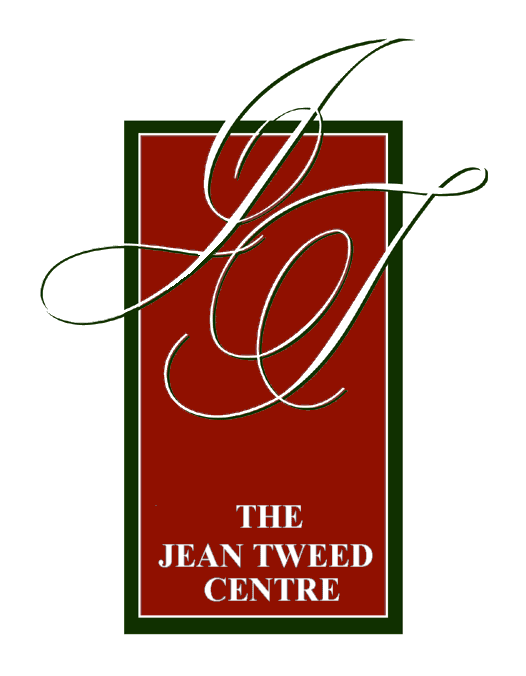 